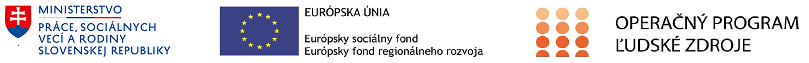 Formulár príkladov dobrej praxe  a)		                                         Názov projektuPrvá pomocNázov operačného programuĽudské zdrojeKód výzvy a ITMS2014+ kód projektuOP ĽZ NP 2020/3.1.2/01                                                              kód ITMS2014+:   312031ARV2Názov prioritnej osi, investičnej priority a špecifického cieľa3 Zamestnanosť3.1 Prístup uchádzačov o zamestnanie a neaktívnych osôb k zamestnaniu vrátane dlhodobo nezamestnaných a osôb, ktoré sú vzdialené od trhu práce, ako aj miestne iniciatívy v oblasti zamestnávania a podpora mobility pracovnej sily3.1.2 Zlepšiť prístup na trh práce uplatnením účinných nástrojov na podporu zamestnanosti, vrátane podpory mobility pre získanie zamestnania, adaptability zamestnancov, samostatnej zárobkovej činnosti a aktivít vo vidieckych oblastiach.Miesto realizácie projektu (mesto/okres/samosprávny kraj) Trnavský kraj, Trenčiansky kraj, Nitriansky kraj, Banskobystrický kraj, Žilinský kraj, Prešovský kraj, Košický kraj, Bratislavský krajČasový rámec realizácie projektu (dátum začatia a dátum ukončenia realizácie projektu:  ddmmrrrr – ddmmrrrr) 03/2020 – 06/2021Rozpočet projektu (celkové náklady na projekt a výška  poskytnutého nenávratného finančného príspevku)481 247 164,00 EURKontaktné údaje prijímateľa (názov a sídlo prijímateľa, meno kontaktnej osoby pre projekt,  telefón, fax, e-mail, webová stránka)Ústredie práce, sociálnych vecí a rodiny Špitálska 8, 812 67 Bratislava Slovenská republikaIng. Zora Urbanovská, tel.: 02/2044 4848, e-mail: zora.urbanovska@upsvr.gov.sk ,Mgr. Mária Kašáková, tel.: 02/2044 4882, e-mail: maria.kasakova@upsvr.gov.skwww.upsvar.sk Ciele projektu  (uveďte kľúčové slová)udržanie pracovného miesta aj napriek povinnosti prerušenia alebo obmedzenia svojej prevádzkovej činnosti na základe opatrenia Úradu verejného zdravotníctva,udržať zamestnanosť,obmedziť zvyšovanie nezamestnanosti,podporiť SZČO príspevkom na udržanie prevádzkovania ich činnosti.Cieľové skupiny (uveďte kľúčové slová) Cieľovou skupinou projektu v zmysle OP ĽZ sú:samostatne zárobkovo činné osoby,zamestnanec,zamestnávateľ.Stručný opis projektu: (max. 50 riadkov)CieleCieľom NP Prvá pomoc je zmiernenie dopadov vyhlásenej mimoriadnej situácie (MS) alebo núdzového stavu v súvislosti s pandémiou COVID-19 na zamestnanosť a trh práce na území Slovenskej republiky, prostredníctvom finančnej podpory pre zamestnávateľov, resp. SZČO, ktorí udržia pracovné miesta aj napriek povinnosti prerušenia alebo obmedzenia svojej prevádzkovej činnosti na základe opatrenia Úradu verejného zdravotníctva, alebo z dôvodu ochrany zdravia svojich zamestnancov, poklesu tržieb, alebo výpadku subdodávateľov. Podpora zamestnávateľov na udržanie pracovných miest a SZČO na udržanie prevádzkovania ich činnosti je rozdelená podľa jednotlivých oblastí a podľa vecného zamerania do štyroch opatrení podľa konkrétnych opatrení prijatých uznesením Vlády SR a v súlade so Schémou štátnej pomoci podľa aktuálne platných podmienok stanovených v Oznámení o možnosti predkladania žiadostí o poskytnutie finančného príspevku zverejnených na www.pomahameludom.sk. Intervencia NP Prvá pomoc zároveň prispeje k zmierneniu ekonomických dopadov na zamestnanosť. Počas obdobia mimoriadnej situácie a v období po jej skončení prispeje k prevencii zvyšovania nezamestnanosti vzhľadom na skutočnosť, že bez tejto podpory by mohlo dôjsť k prepúšťaniu zo strany zamestnávateľov alebo rušeniu prevádzok. Intervencia NP zároveň urýchlene podporuje finančnú kondíciu, likviditu a peňažný tok podnikov a zamestnancov, čím pôsobí preventívne a aktívne bráni kolapsu podnikateľského prostredia pre zachovanie stability a minimalizácie paniky. Aktivity NP prispejú zároveň k napĺňaniu Špecifického cieľa 3.1.2 Operačného programu Ľudské zdroje.  Pomoc v regiónoch bude implementovaná prostredníctvom Ústredia a úradov práce, sociálnych vecí a rodiny. Projekt bude mať celoslovenskú pôsobnosť. Obdobie realizácie projektu je od 13.3.2020 do 30.6.2021, pričom príspevky pre užívateľov sú oprávnené do 31.7.2020a vyplácané môžu byť aj po jej skončení, najdlhšie však do 31.12.2020. Projekt bude realizovať Ústredie práce, sociálnych vecí a rodiny (ďalej len „ústredie“) a 46 úradov práce, sociálnych vecí a rodiny (ďalej len „úrady“) v rámci Západného, Stredného a Východného Slovenska. Plánované aktivity (max. 15 riadkov)Aktivita - “Realizácia AOTP podľa §54 ods.1 písm e) zákona o službách zamestnanosti.“Zamestnávateľom, ktorí v čase vyhlásenia mimoriadnej situácie, núdzového alebo výnimočného stavu na základe Opatrenia Úradu verejného zdravotníctva uzatvorili alebo zakázali prevádzkuSZČO, ktoré v čase vyhlásenia mimoriadnej situácie, núdzového alebo výnimočného stavu na základe Opatrenia Úradu verejného zdravotníctva SR uzatvorili alebo zakázali prevádzky, alebo ktorým poklesli tržby.Zamestnávateľom zasiahnutých mimoriadnou situáciou.Vybraným skupinám SZČO, ktoré v čase vyhlásenia mimoriadnej situácie nemajú žiaden iný príjemPodporné aktivityPlánované publikácie zamerané na šírenie výsledkov projektu, webové stránky alebo iné plánované aktivityPublicita a informovanosť bude zabezpečená počas celého obdobia trvania realizácie projektu a bude sa riadiť Manuálom pre informovanie a komunikáciu pre prijímateľov v rámci EŠIF (2014-2020) pre Operačný program Ľudské zdroje.